Приложение №2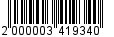 УТВЕРЖДЕНпостановлениемадминистрации от ___________ № ________СОСТАВОбщественной комиссии по реализации  отдельных государственных полномочий Ленинградской области в жилищной сфере_____________Председатель комиссии:Председатель комиссии:Иглаков 
Евгений Васильевич- заместитель главы администрации МО «Всеволожский муниципальный район» ЛО по строительству, реализации жилищных программ и природопользованиюЗаместитель председателя комиссии:Заместитель председателя комиссии:Новикова 
Софья Владимировна - заместитель главы администрации МО «Всеволожский муниципальный район» ЛО по экономике, градостроительству и имущественным вопросамСекретарь комиссии:Секретарь комиссии:Панасенко 
Яна Олеговна- главный специалист отдела строительства и жилищных программ администрации МО «Всеволожский муниципальный район» Ленинградской областиЧлены комиссии:Члены комиссии:Гулевская 
Марина Владимировна - заместитель начальника юридического управления администрации МО «Всеволожский муниципальный район» Ленинградской областиЛихова 
Лариса Геннадьевна- начальник отдела строительства и жилищных программ администрации МО «Всеволожский муниципальный район» Ленинградской областиГурцева 
Светлана Ивановна- ведущий специалист отдела строительства и жилищных программ администрации МО «Всеволожский муниципальный район» Ленинградской областиКоломыцев 
Сергей Васильевич- депутат совета депутатов МО «Всеволожский муниципальный район» Ленинградской области